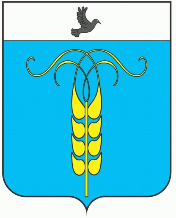 РЕШЕНИЕСОВЕТА ГРАЧЕВСКОГО МУНИЦИПАЛЬНОГО ОКРУГАСТАВРОПОЛЬСКОГО КРАЯ19 августа 2021 года                             с. Грачевка                                        № 90О внесении изменений в Устав Грачевского муниципального округа Ставропольского краяВ соответствии с федеральными законами от 06 октября 2003 года           № 131-ФЗ «Об общих принципах организации местного самоуправления в Российской Федерации», от 21 июля 2005 года № 97-ФЗ «О государственной регистрации уставов муниципальных образований», Уставом Грачевского муниципального округа Ставропольского края, в целях приведения Устава Грачевского муниципального округа Ставропольского края в соответствие законодательству Российской Федерации и Ставропольского края, Совет Грачевского муниципального округа Ставропольского краяРЕШИЛ:1. Внести в Устав Грачевского муниципального округа Ставропольского края следующие изменения и дополнения:- дополнить статьей 13.1 следующего содержания:«Статья 13.1. Муниципальные выборы1. Муниципальные выборы проводятся в целях избрания депутатов представительного органа муниципального округа на основе всеобщего равного и прямого избирательного права при тайном голосовании.2. Выборы депутатов представительного органа муниципального округа проводятся по многомандатным избирательным округам. При проведении муниципальных выборов в муниципальном округе применяется избирательная система, установленная частью 2 статьи 3 Закона Ставропольского края от 12 мая 2017 года № 50-кз «О выборах в органы местного самоуправления муниципальных образований Ставропольского края». Избранными (избранным) по многомандатному избирательному округу признаются (признается) зарегистрированные кандидаты (зарегистрированный кандидат) в количестве, не превышающем число замещаемых в этом многомандатном избирательном округе мандатов, получившие (получивший) наибольшее относительно других кандидатов, зарегистрированных по этому многомандатному избирательному округу, число голосов избирателей, принявших участие в голосовании. При равном количестве голосов, полученных такими зарегистрированными кандидатами, избранными (избранным) признаются кандидаты (признается кандидат), зарегистрированные (зарегистрированный) раньше.3. Муниципальные выборы назначаются представительным органом муниципального округа. Решение о назначении муниципальных выборов должно быть принято не ранее чем за 90 дней и не позднее чем за 80 дней до дня голосования.В случаях, установленных федеральным законом, муниципальные выборы назначаются соответствующей избирательной комиссией или судом.4. Гарантии избирательных прав граждан при проведении муниципальных выборов, порядок назначения, подготовки, проведения, установления итогов и определения результатов муниципальных выборов устанавливаются федеральным законом и принимаемыми в соответствии с ним законами Ставропольского края.5. Итоги муниципальных выборов подлежат официальному опубликованию (обнародованию).»;- дополнить статьей 15.1:«Статья 15.1. Инициативные проекты1. В целях реализации мероприятий, имеющих приоритетное значение для жителей Грачевского муниципального округа Ставропольского края или его части, по решению вопросов местного значения или иных вопросов, право решения которых предоставлено органам местного самоуправления, в администрацию Грачевского муниципального округа Ставропольского края может быть внесен инициативный проект.Порядок определения части территории Грачевского муниципального округа Ставропольского края, на которой могут реализовываться инициативные проекты, устанавливается решением Совета Грачевского муниципального округа Ставропольского края.2. С инициативой о внесении инициативного проекта вправе выступить инициативная группа численностью не менее десяти граждан, достигших шестнадцатилетнего возраста и проживающих на территории Грачевского муниципального округа Ставропольского края, органы территориального общественного самоуправления (далее - инициаторы проекта). Минимальная численность инициативной группы может быть уменьшена решением Совета Грачевского муниципального округа Ставропольского края. Право выступить инициатором проекта в соответствии с решением Совета Грачевского муниципального округа Ставропольского края может быть предоставлено также иным лицам, осуществляющим деятельность на территории Грачевского муниципального округа Ставропольского края.3. Порядок выдвижения, внесения, обсуждения, рассмотрения инициативных проектов, а также проведения их конкурсного отбора устанавливается решением Совета Грачевского муниципального округа Ставропольского края.»;- в части 1 статьи 16 после слов «местного самоуправления» дополнить словами «, обсуждения вопросов внесения инициативных проектов и их рассмотрения»;- часть 5 статьи 16 дополнить абзацем следующего содержания:
«В собрании граждан по вопросам внесения инициативных проектов и их рассмотрения вправе принимать участие жители соответствующей территории, достигшие шестнадцатилетнего возраста. Порядок назначения и проведения собрания граждан в целях рассмотрения и обсуждения вопросов внесения инициативных проектов определяется нормативным правовым актом представительного органа муниципального образования.»;- часть 2 статьи 18 дополнить предложением следующего содержания: «В опросе граждан по вопросу выявления мнения граждан о поддержке инициативного проекта вправе участвовать жители муниципального образования или его части, в которых предлагается реализовать инициативный проект, достигшие шестнадцатилетнего возраста.»;- часть3 статьи 18 дополнить пунктом 3) следующего содержания:«3) жителей муниципального образования или его части, в которых предлагается реализовать инициативный проект, достигших шестнадцатилетнего возраста, - для выявления мнения граждан о поддержке данного инициативного проекта.»;- в части 5 статьи 18 после слов «муниципального округа.» дополнить предложением: «Для проведения опроса граждан может использоваться официальный сайт муниципального образования в информационно-телекоммуникационной сети «Интернет».»;- часть 5 статьи 18 дополнить пунктом 6 следующего содержания:
«6) порядок идентификации участников опроса в случае проведения опроса граждан с использованием официального сайта муниципального образования в информационно-телекоммуникационной сети «Интернет».;- в части 7 статьи 18 пункт 1) изложить в следующей редакции: 
«1) за счет средств местного бюджета - при проведении опроса по инициативе органов местного самоуправления или жителей муниципального образования;»- пункт 44 части 1 статьи 8 изложить в новой редакции:
«44) организация в соответствии с федеральным законом выполнения комплексных кадастровых работ и утверждение карты-плана территории»;- часть 2.1 статьи 8 дополнить пунктом: «осуществление мероприятий по оказанию помощи лицам, находящимся в состоянии алкогольного, наркотического или иного токсического опьянения»;- дополнить статьей 42.1 и статьей 42.2 следующего содержания:«Статья 42.1 Средства самообложения граждан1. Средствами самообложения населения Грачевского муниципального округа являются разовые платежи граждан, осуществляемые для решения конкретных вопросов местного значения.2. Размер платежей в порядке самообложения граждан устанавливается в абсолютной величине равным для всех жителей муниципального образования Грачевского муниципального округа (населенного пункта (либо части его территории), входящего в состав муниципального образования Грачевского муниципального округа) за исключением отдельных категорий граждан, численность которых не может превышать 30 процентов от общего числа жителей муниципального образования Грачевского муниципального округа (населенного пункта (либо части его территории), входящего в состав муниципального образования Грачевского муниципального округа) и для которых размер платежей может быть уменьшен.3. Вопросы введения и использования указанных в части 1 статьи 56 Федерального закона «Об общих принципах организации местного самоуправления в Российской Федерации» разовых платежей граждан решаются на местном референдуме, а в случаях, предусмотренных пунктами 4.1 и 4.3 части 1 статьи 25.1 Федерального закона «Об общих принципах организации местного самоуправления в Российской Федерации», на сходе граждан».Статья 42.2 Финансовое и иное обеспечение реализации инициативных проектов1. Источником финансового обеспечения реализации инициативных проектов, предусмотренных статьей 15.1 настоящего Устава, являются предусмотренные решением о местном бюджете бюджетные ассигнования на реализацию инициативных проектов, формируемые в том числе с учетом объемов инициативных платежей и (или) межбюджетных трансфертов из бюджета Ставропольского края, предоставленных в целях финансового обеспечения соответствующих расходных обязательств Грачевского муниципального округа.2. Под инициативными платежами понимаются денежные средства граждан, индивидуальных предпринимателей и образованных в соответствии с законодательством Российской Федерации юридических лиц, уплачиваемые на добровольной основе и зачисляемые в соответствии с Бюджетным кодексом Российской Федерации в местный бюджет в целях реализации конкретных инициативных проектов.3. В случае, если инициативный проект не был реализован, инициативные платежи подлежат возврату лицам (в том числе организациям), осуществившим их перечисление в местный бюджет. В случае образования по итогам реализации инициативного проекта остатка инициативных платежей, не использованных в целях реализации инициативного проекта, указанные платежи подлежат возврату лицам (в том числе организациям), осуществившим их перечисление в местный бюджет.Порядок расчета и возврата сумм инициативных платежей, подлежащих возврату лицам (в том числе организациям), осуществившим их перечисление в местный бюджет, определяется решением Совета Грачевского муниципального округа (решением схода граждан, осуществляющего полномочия представительного органа) муниципального образования.4. Реализация инициативных проектов может обеспечиваться также
в форме добровольного имущественного и (или) трудового участия заинтересованных лиц».- часть 4 статья 58 изложить в новой редакции: «Проекты муниципальных нормативных правовых актов, затрагивающие вопросы осуществления предпринимательской и иной экономической деятельности обязанности для субъектов инвестиционной деятельности, могут подлежать оценке регулирующего воздействия, проводимой органами местного самоуправления в порядке, установленном муниципальными нормативными правовыми актами в соответствии с законом Ставропольского края, за исключением:1) проектов нормативных правовых актов Совета муниципального округа, устанавливающих, изменяющих, приостанавливающих, отменяющих местные налоги и сборы;2) проектов нормативных правовых актов Совета муниципального округа, регулирующих бюджетные правоотношения;3) проектов нормативных правовых актов, разработанных в целях ликвидации чрезвычайных ситуаций природного и техногенного характера на  период действия режимов чрезвычайных ситуаций.Оценка регулирующего воздействия проектов муниципальных нормативных правовых актов проводится в целях выявления положений, вводящих избыточные обязанности, запреты и ограничения для субъектов предпринимательской и иной экономической деятельности или способствующих их введению, а также положений, способствующих возникновению необоснованных расходов субъектов предпринимательской и иной экономической деятельности и местных бюджетов.»2. Направить настоящее решение в Главное управление Министерства юстиции Российской Федерации по Ставропольскому краю на государственную регистрацию.3. Опубликовать (обнародовать) настоящее решение после его государственной регистрации.4. Настоящее решение вступает со дня его официального опубликования, произведенного после государственной регистрации.Председатель СоветаГрачевского муниципального округа Ставропольского края                                                         С.Ф. СотниковГлава Грачевского муниципального округаСтавропольского края                                                                     С.Л. Филичкин